           -BULLETIN D’INSCRIPTION à retourner au plus tôt et avant le 15/02/2016 à :TERRALTO VOYAGES / Annie (16128)36, Rue des États Généraux - 78000 VERSAILLESTel : 01.30 97 05 12 Courriel : annie.l@terralto.comavec un acompte de 400 € par personne - chèque à l'ordre de : Terralto Voyages ou paiement par Carte Bancaire sur site internet (voir au dos)- Solde à régler avant le 01/03/201Géorgie du 26 Mai au 4 Juin 2016Inscription pour ______ personne(s)Après avoir pris connaissance des conditions, s’inscrit(vent) au voyage en Géorgie avec Marie-Gabrielle Leblanc et verse(nt) un acompte de  400 € x … personne(s) : ___________€+ chambre individuelle    : 360 € x … personne (s) : ___________€Merci de joindre la photocopie de pièce d’identité (pages avec photo, identité) avec ce bulletin.Fait à                                  le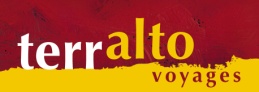 SignaturePaiement de l’acompte par chèque à l’ordre de Terralto par Carte Bancaire (sur le site en ligne) PAIEMENT PAR CARTE BANCAIREPour régler par carte bancaire (Américan Express, Diners exclues), il vous suffit de vous connecter sur notre site de paiement en ligne.https://jepaieenligne.systempay.fr/TERRALTONe pas omettre la référence : 16128 AL GEORGIEEn cas de difficulté, vous pouvez contacter notre service comptabilité qui fera le paiement avec vous (01 80 77 00 04)Renseignez-vous auprès de votre banque pour savoir si vous êtes couvert en cas d’annulation par votre carte bancaire. Si non vous pouvez souscrire l’assurance optionnelle de Terralto.ASSURANCE ANNULATION FACULTATIVELe prix du voyage ne comprend pas l’assurance facultative annulation, bagages, responsabilité voyageur, interruption de séjour.Vous pouvez souscrire cette assurance auprès de Terralto Voyages (contrat AIG sur simple demande) au prix de 45 € par personne.Souhaite souscrire l’assurance annulation AIG de TerraltoOUI  – NON  Fait à 						leSignatureNom et prénom : __________________________________________________Date de naissance : _______________Nom et prénom : __________________________________________________Date de naissance : _______________Adresse : ________________________________________________________Code Postal : ___________________ Ville : ______________________________Tél. :_________________________ Port. : ______________________________Courriel : _________________________Chambre individuelle OUI                 NON                                                           à partager avec _______________________Personne à prévenir en cas d’urgence : ___________________________________Tél : ________________________________Mob_________________________